Совещание со старшими воспитателями ДОО 24 августа 2020 года24 августа в рамках августовских мероприятий в МБДОУ д/с № 14 «Ласточка» состоялось совещание со старшими воспитателями ДОО. На мероприятии были подведены итоги работы РМО старших воспитателей в 2019-2020 учебном году. Методист МКУ «МЦ СДПО» М.Н. Болонина проанализировала участие педагогов ДОО в различных районных мероприятиях. Было отмечено, что педагоги-дошкольники активнее стали принимать участие в семинарах, конкурсах, круглых столах и конференциях, улучшилось качество выступлений и их практическая направленность. На основании мониторинга участия ДОО в муниципальных мероприятиях лучшим признан МБДОУ         д/с № 4 «Колосок» из ст. Геймановской. Самыми активными признаны педагоги Степанова С.В., музыкальный руководитель МБДОУ д/с № 4 «Колосок», Чикова О.Н., инструктор по физической культуре МБДОУ д/с № 4 «Колосок» и Осипова Т.М., воспитатель МАДОУ ЦРР – д/с № 16 «Петушок». Копа В.М., старший воспитатель МБДОУ д/с № 14 «Ласточка», член методического совета ДОО, рассказала присутствующим об итогах завершенного конкурса «Лучшие педагогические работники ДОО в 2020 году». Примак Н.А., старший воспитатель МБДОУ ЦРР - д/с № 15 «Светлячок», член методического совета ДОО, познакомила присутствующих с изменениями в положении муниципального этапа краевого профессионального конкурса «Воспитатель года Кубани» и решением провести этот конкурс в ноябре 2020 года.С планом работы РМО педагогов ДОО на новый учебный год ознакомила Болонина М.Н., методист МКУ «МЦ СДПО». Особое внимание было обращено на качество проведения педагогами ДОО занятий с детьми и усиление контроля со стороны руководства ДОО и методиста методического центра.Завершилось мероприятие экскурсией по детскому саду «Ласточка». 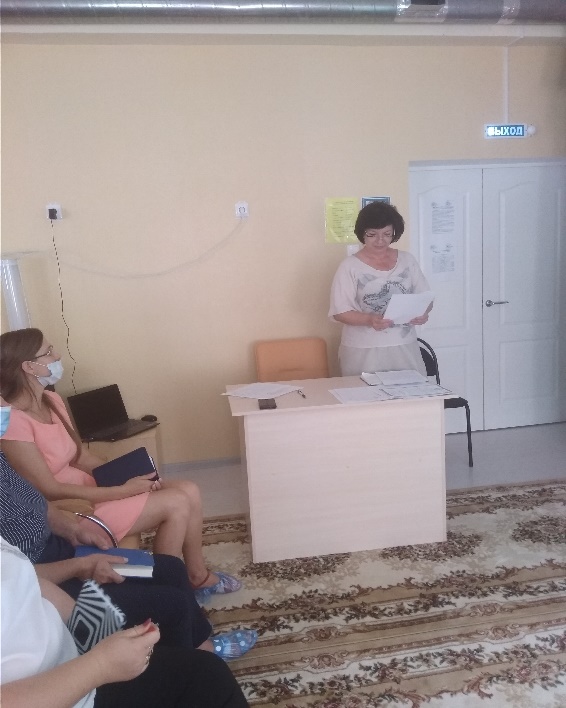 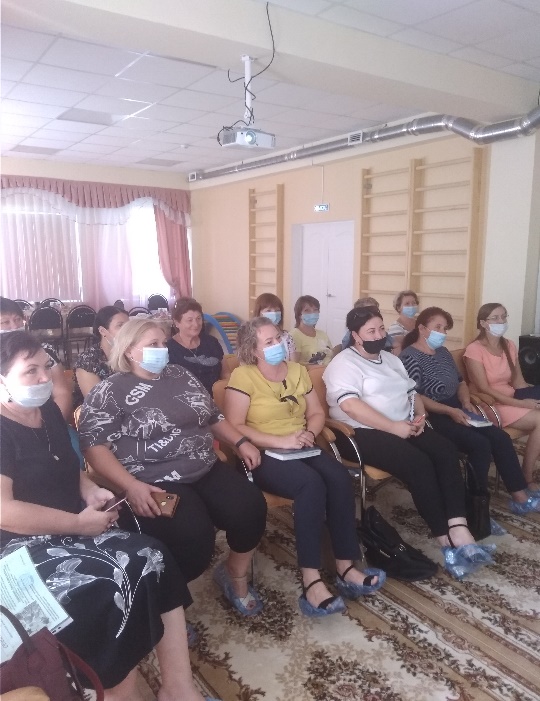 